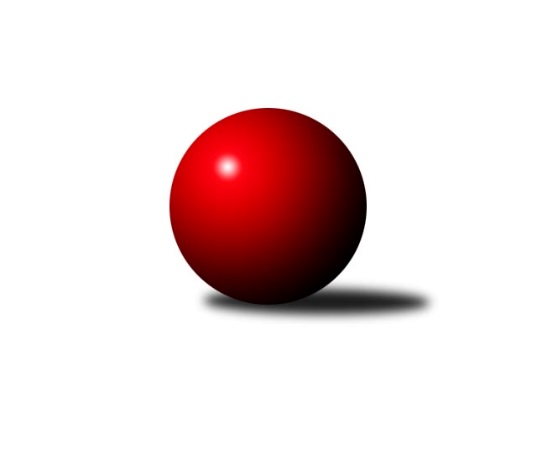 Č.12Ročník 2014/2015	3.5.2024 3. KLM C 2014/2015Statistika 12. kolaTabulka družstev:		družstvo	záp	výh	rem	proh	skore	sety	průměr	body	plné	dorážka	chyby	1.	TJ Lokomotiva Česká Třebová	12	12	0	0	74.5 : 21.5 	(188.0 : 100.0)	3329	24	2204	1125	20	2.	HKK Olomouc ˝B˝	12	8	0	4	56.5 : 39.5 	(152.0 : 136.0)	3197	16	2146	1051	31	3.	TJ Tatran Litovel ˝A˝	12	7	1	4	53.0 : 43.0 	(149.5 : 138.5)	3176	15	2145	1031	31.9	4.	TJ Sokol Chvalíkovice ˝A˝	12	7	0	5	56.0 : 40.0 	(154.0 : 134.0)	3185	14	2143	1043	36.2	5.	KK Zábřeh ˝B˝	12	6	1	5	48.5 : 47.5 	(147.0 : 141.0)	3164	13	2150	1015	29.1	6.	KK Šumperk˝A˝	12	6	0	6	47.0 : 49.0 	(144.5 : 143.5)	3139	12	2121	1018	28.3	7.	TJ Sokol Bohumín ˝A˝	12	5	1	6	47.0 : 49.0 	(138.0 : 150.0)	3099	11	2116	982	33.7	8.	TJ Sokol Rybník	12	5	1	6	43.0 : 53.0 	(131.0 : 157.0)	3081	11	2110	971	35.7	9.	SKK Ostrava ˝A˝	12	4	0	8	44.0 : 52.0 	(136.5 : 151.5)	3132	8	2119	1013	32.5	10.	TJ Unie Hlubina ˝A˝	12	3	1	8	39.0 : 57.0 	(138.0 : 150.0)	3164	7	2134	1030	32.6	11.	TJ Jiskra Rýmařov ˝A˝	12	3	1	8	37.5 : 58.5 	(135.0 : 153.0)	3067	7	2091	976	35.6	12.	TJ Sokol Michálkovice ˝A˝	12	3	0	9	30.0 : 66.0 	(114.5 : 173.5)	3092	6	2107	985	40.9Tabulka doma:		družstvo	záp	výh	rem	proh	skore	sety	průměr	body	maximum	minimum	1.	TJ Lokomotiva Česká Třebová	6	6	0	0	36.0 : 12.0 	(96.5 : 47.5)	3576	12	3646	3543	2.	TJ Sokol Chvalíkovice ˝A˝	6	4	0	2	31.0 : 17.0 	(82.5 : 61.5)	3232	8	3292	3117	3.	TJ Sokol Bohumín ˝A˝	6	4	0	2	31.0 : 17.0 	(81.0 : 63.0)	3107	8	3197	3042	4.	HKK Olomouc ˝B˝	6	4	0	2	29.5 : 18.5 	(84.5 : 59.5)	3373	8	3404	3265	5.	TJ Tatran Litovel ˝A˝	6	4	0	2	27.0 : 21.0 	(74.5 : 69.5)	3107	8	3138	3056	6.	KK Šumperk˝A˝	7	4	0	3	29.0 : 27.0 	(94.0 : 74.0)	3091	8	3175	3005	7.	KK Zábřeh ˝B˝	6	3	1	2	25.5 : 22.5 	(76.5 : 67.5)	3100	7	3276	2652	8.	TJ Sokol Rybník	6	3	0	3	23.0 : 25.0 	(71.0 : 73.0)	3416	6	3491	3328	9.	TJ Sokol Michálkovice ˝A˝	6	2	0	4	19.0 : 29.0 	(64.0 : 80.0)	3010	4	3112	2874	10.	TJ Unie Hlubina ˝A˝	5	1	1	3	14.0 : 26.0 	(59.0 : 61.0)	3044	3	3112	2986	11.	TJ Jiskra Rýmařov ˝A˝	6	1	1	4	18.0 : 30.0 	(71.0 : 73.0)	3059	3	3135	2984	12.	SKK Ostrava ˝A˝	6	1	0	5	20.0 : 28.0 	(71.5 : 72.5)	3010	2	3034	2964Tabulka venku:		družstvo	záp	výh	rem	proh	skore	sety	průměr	body	maximum	minimum	1.	TJ Lokomotiva Česká Třebová	6	6	0	0	38.5 : 9.5 	(91.5 : 52.5)	3317	12	3564	3157	2.	HKK Olomouc ˝B˝	6	4	0	2	27.0 : 21.0 	(67.5 : 76.5)	3168	8	3499	3029	3.	TJ Tatran Litovel ˝A˝	6	3	1	2	26.0 : 22.0 	(75.0 : 69.0)	3188	7	3417	2985	4.	TJ Sokol Chvalíkovice ˝A˝	6	3	0	3	25.0 : 23.0 	(71.5 : 72.5)	3176	6	3427	3054	5.	SKK Ostrava ˝A˝	6	3	0	3	24.0 : 24.0 	(65.0 : 79.0)	3142	6	3341	3003	6.	KK Zábřeh ˝B˝	6	3	0	3	23.0 : 25.0 	(70.5 : 73.5)	3175	6	3477	3038	7.	TJ Sokol Rybník	6	2	1	3	20.0 : 28.0 	(60.0 : 84.0)	3041	5	3180	2904	8.	KK Šumperk˝A˝	5	2	0	3	18.0 : 22.0 	(50.5 : 69.5)	3151	4	3363	3059	9.	TJ Jiskra Rýmařov ˝A˝	6	2	0	4	19.5 : 28.5 	(64.0 : 80.0)	3068	4	3342	2905	10.	TJ Unie Hlubina ˝A˝	7	2	0	5	25.0 : 31.0 	(79.0 : 89.0)	3169	4	3429	3026	11.	TJ Sokol Bohumín ˝A˝	6	1	1	4	16.0 : 32.0 	(57.0 : 87.0)	3091	3	3218	3019	12.	TJ Sokol Michálkovice ˝A˝	6	1	0	5	11.0 : 37.0 	(50.5 : 93.5)	3106	2	3326	2840Tabulka podzimní části:		družstvo	záp	výh	rem	proh	skore	sety	průměr	body	doma	venku	1.	TJ Lokomotiva Česká Třebová	12	12	0	0	74.5 : 21.5 	(188.0 : 100.0)	3329	24 	6 	0 	0 	6 	0 	0	2.	HKK Olomouc ˝B˝	12	8	0	4	56.5 : 39.5 	(152.0 : 136.0)	3197	16 	4 	0 	2 	4 	0 	2	3.	TJ Tatran Litovel ˝A˝	12	7	1	4	53.0 : 43.0 	(149.5 : 138.5)	3176	15 	4 	0 	2 	3 	1 	2	4.	TJ Sokol Chvalíkovice ˝A˝	12	7	0	5	56.0 : 40.0 	(154.0 : 134.0)	3185	14 	4 	0 	2 	3 	0 	3	5.	KK Zábřeh ˝B˝	12	6	1	5	48.5 : 47.5 	(147.0 : 141.0)	3164	13 	3 	1 	2 	3 	0 	3	6.	KK Šumperk˝A˝	12	6	0	6	47.0 : 49.0 	(144.5 : 143.5)	3139	12 	4 	0 	3 	2 	0 	3	7.	TJ Sokol Bohumín ˝A˝	12	5	1	6	47.0 : 49.0 	(138.0 : 150.0)	3099	11 	4 	0 	2 	1 	1 	4	8.	TJ Sokol Rybník	12	5	1	6	43.0 : 53.0 	(131.0 : 157.0)	3081	11 	3 	0 	3 	2 	1 	3	9.	SKK Ostrava ˝A˝	12	4	0	8	44.0 : 52.0 	(136.5 : 151.5)	3132	8 	1 	0 	5 	3 	0 	3	10.	TJ Unie Hlubina ˝A˝	12	3	1	8	39.0 : 57.0 	(138.0 : 150.0)	3164	7 	1 	1 	3 	2 	0 	5	11.	TJ Jiskra Rýmařov ˝A˝	12	3	1	8	37.5 : 58.5 	(135.0 : 153.0)	3067	7 	1 	1 	4 	2 	0 	4	12.	TJ Sokol Michálkovice ˝A˝	12	3	0	9	30.0 : 66.0 	(114.5 : 173.5)	3092	6 	2 	0 	4 	1 	0 	5Tabulka jarní části:		družstvo	záp	výh	rem	proh	skore	sety	průměr	body	doma	venku	1.	TJ Jiskra Rýmařov ˝A˝	0	0	0	0	0.0 : 0.0 	(0.0 : 0.0)	0	0 	0 	0 	0 	0 	0 	0 	2.	KK Zábřeh ˝B˝	0	0	0	0	0.0 : 0.0 	(0.0 : 0.0)	0	0 	0 	0 	0 	0 	0 	0 	3.	KK Šumperk˝A˝	0	0	0	0	0.0 : 0.0 	(0.0 : 0.0)	0	0 	0 	0 	0 	0 	0 	0 	4.	TJ Lokomotiva Česká Třebová	0	0	0	0	0.0 : 0.0 	(0.0 : 0.0)	0	0 	0 	0 	0 	0 	0 	0 	5.	TJ Sokol Rybník	0	0	0	0	0.0 : 0.0 	(0.0 : 0.0)	0	0 	0 	0 	0 	0 	0 	0 	6.	TJ Sokol Michálkovice ˝A˝	0	0	0	0	0.0 : 0.0 	(0.0 : 0.0)	0	0 	0 	0 	0 	0 	0 	0 	7.	HKK Olomouc ˝B˝	0	0	0	0	0.0 : 0.0 	(0.0 : 0.0)	0	0 	0 	0 	0 	0 	0 	0 	8.	TJ Sokol Chvalíkovice ˝A˝	0	0	0	0	0.0 : 0.0 	(0.0 : 0.0)	0	0 	0 	0 	0 	0 	0 	0 	9.	SKK Ostrava ˝A˝	0	0	0	0	0.0 : 0.0 	(0.0 : 0.0)	0	0 	0 	0 	0 	0 	0 	0 	10.	TJ Sokol Bohumín ˝A˝	0	0	0	0	0.0 : 0.0 	(0.0 : 0.0)	0	0 	0 	0 	0 	0 	0 	0 	11.	TJ Unie Hlubina ˝A˝	0	0	0	0	0.0 : 0.0 	(0.0 : 0.0)	0	0 	0 	0 	0 	0 	0 	0 	12.	TJ Tatran Litovel ˝A˝	0	0	0	0	0.0 : 0.0 	(0.0 : 0.0)	0	0 	0 	0 	0 	0 	0 	0 Zisk bodů pro družstvo:		jméno hráče	družstvo	body	zápasy	v %	dílčí body	sety	v %	1.	Pavel Jiroušek 	TJ Lokomotiva Česká Třebová 	11	/	12	(92%)	38.5	/	48	(80%)	2.	Jiří Hetych ml.	TJ Lokomotiva Česká Třebová 	11	/	12	(92%)	37.5	/	48	(78%)	3.	Václav Kolář 	TJ Sokol Rybník 	11	/	12	(92%)	33.5	/	48	(70%)	4.	Martin Podzimek 	TJ Lokomotiva Česká Třebová 	10	/	10	(100%)	31.5	/	40	(79%)	5.	Milan Dědáček 	TJ Jiskra Rýmařov ˝A˝ 	10	/	12	(83%)	28	/	48	(58%)	6.	Matouš Krajzinger 	HKK Olomouc ˝B˝ 	9	/	9	(100%)	24.5	/	36	(68%)	7.	Kamil Bartoš 	HKK Olomouc ˝B˝ 	9	/	11	(82%)	31	/	44	(70%)	8.	Jiří Trnka 	SKK Ostrava ˝A˝ 	9	/	11	(82%)	28	/	44	(64%)	9.	Jiří Staněk 	TJ Sokol Chvalíkovice ˝A˝ 	9	/	12	(75%)	36	/	48	(75%)	10.	Vladimír Valenta 	TJ Sokol Chvalíkovice ˝A˝ 	9	/	12	(75%)	26.5	/	48	(55%)	11.	Vladimír Konečný 	TJ Unie Hlubina ˝A˝ 	8.5	/	11	(77%)	28.5	/	44	(65%)	12.	Aleš Kohutek 	TJ Sokol Bohumín ˝A˝ 	8	/	11	(73%)	29	/	44	(66%)	13.	Jaromír Rabenseifner 	KK Šumperk˝A˝ 	8	/	11	(73%)	26.5	/	44	(60%)	14.	Aleš Staněk 	TJ Sokol Chvalíkovice ˝A˝ 	8	/	11	(73%)	26	/	44	(59%)	15.	Petr Holas 	SKK Ostrava ˝A˝ 	8	/	12	(67%)	26.5	/	48	(55%)	16.	Jakub Mokoš 	TJ Tatran Litovel ˝A˝ 	7	/	9	(78%)	24.5	/	36	(68%)	17.	Jiří Čamek 	TJ Tatran Litovel ˝A˝ 	7	/	10	(70%)	27.5	/	40	(69%)	18.	Tomáš Rechtoris 	TJ Sokol Michálkovice ˝A˝ 	7	/	11	(64%)	27.5	/	44	(63%)	19.	Tomáš Műller 	TJ Sokol Rybník 	7	/	11	(64%)	25.5	/	44	(58%)	20.	David Čulík 	TJ Tatran Litovel ˝A˝ 	7	/	11	(64%)	25	/	44	(57%)	21.	Petr Kuttler 	TJ Sokol Bohumín ˝A˝ 	7	/	11	(64%)	24.5	/	44	(56%)	22.	František Oliva 	TJ Unie Hlubina ˝A˝ 	7	/	12	(58%)	29	/	48	(60%)	23.	Jakub Hendrych 	TJ Sokol Chvalíkovice ˝A˝ 	7	/	12	(58%)	24	/	48	(50%)	24.	Jiří Kmoníček 	TJ Sokol Rybník 	7	/	12	(58%)	21.5	/	48	(45%)	25.	Tomáš Dražil 	KK Zábřeh ˝B˝ 	6.5	/	10	(65%)	24	/	40	(60%)	26.	Josef Gajdošík 	TJ Lokomotiva Česká Třebová 	6	/	8	(75%)	19.5	/	32	(61%)	27.	Fridrich Péli 	TJ Sokol Bohumín ˝A˝ 	6	/	8	(75%)	18	/	32	(56%)	28.	Jan Körner 	KK Zábřeh ˝B˝ 	6	/	11	(55%)	25.5	/	44	(58%)	29.	Milan Šula 	KK Zábřeh ˝B˝ 	6	/	11	(55%)	24.5	/	44	(56%)	30.	Michal Albrecht 	KK Zábřeh ˝B˝ 	6	/	12	(50%)	26	/	48	(54%)	31.	Jaroslav Tezzele 	TJ Jiskra Rýmařov ˝A˝ 	6	/	12	(50%)	25.5	/	48	(53%)	32.	Miroslav Smrčka 	KK Šumperk˝A˝ 	6	/	12	(50%)	24.5	/	48	(51%)	33.	Jaroslav Sedlář 	KK Šumperk˝A˝ 	6	/	12	(50%)	23	/	48	(48%)	34.	Břetislav Sobota 	HKK Olomouc ˝B˝ 	6	/	12	(50%)	23	/	48	(48%)	35.	Radek Malíšek 	HKK Olomouc ˝B˝ 	5.5	/	7	(79%)	18.5	/	28	(66%)	36.	Kamil Axman 	TJ Tatran Litovel ˝A˝ 	5	/	8	(63%)	15	/	32	(47%)	37.	Jiří Kmoníček 	TJ Lokomotiva Česká Třebová 	5	/	9	(56%)	21.5	/	36	(60%)	38.	Petr Matějka 	KK Šumperk˝A˝ 	5	/	9	(56%)	20	/	36	(56%)	39.	Marek Zapletal 	KK Šumperk˝A˝ 	5	/	9	(56%)	19	/	36	(53%)	40.	Michal Hejtmánek 	TJ Unie Hlubina ˝A˝ 	5	/	9	(56%)	19	/	36	(53%)	41.	Petr Brablec 	TJ Unie Hlubina ˝A˝ 	5	/	10	(50%)	20.5	/	40	(51%)	42.	David Hendrych 	TJ Sokol Chvalíkovice ˝A˝ 	5	/	10	(50%)	18.5	/	40	(46%)	43.	Jiří Fiala 	TJ Tatran Litovel ˝A˝ 	5	/	11	(45%)	22.5	/	44	(51%)	44.	Josef Linhart 	TJ Sokol Michálkovice ˝A˝ 	5	/	12	(42%)	22	/	48	(46%)	45.	Michal Zych 	TJ Sokol Michálkovice ˝A˝ 	4.5	/	10	(45%)	19.5	/	40	(49%)	46.	Petr Chodura 	TJ Unie Hlubina ˝A˝ 	4.5	/	10	(45%)	19	/	40	(48%)	47.	Miroslav Pytel 	SKK Ostrava ˝A˝ 	4	/	6	(67%)	12	/	24	(50%)	48.	Ladislav Janáč 	TJ Jiskra Rýmařov ˝A˝ 	4	/	8	(50%)	16	/	32	(50%)	49.	Pavel Niesyt 	TJ Sokol Bohumín ˝A˝ 	4	/	8	(50%)	15.5	/	32	(48%)	50.	Miroslav Kolář ml. 	TJ Sokol Rybník 	4	/	8	(50%)	15	/	32	(47%)	51.	Adam Běláška 	KK Šumperk˝A˝ 	4	/	8	(50%)	14.5	/	32	(45%)	52.	Pavel Gerlich 	SKK Ostrava ˝A˝ 	4	/	8	(50%)	14	/	32	(44%)	53.	Milan Sekanina 	HKK Olomouc ˝B˝ 	4	/	9	(44%)	16.5	/	36	(46%)	54.	Miroslav Dokoupil 	HKK Olomouc ˝B˝ 	4	/	9	(44%)	16.5	/	36	(46%)	55.	Václav Švub 	KK Zábřeh ˝B˝ 	4	/	11	(36%)	20.5	/	44	(47%)	56.	Dominik Böhm 	SKK Ostrava ˝A˝ 	4	/	11	(36%)	16.5	/	44	(38%)	57.	Vladimír Korta 	SKK Ostrava ˝A˝ 	4	/	12	(33%)	20	/	48	(42%)	58.	Štefan Dendis 	TJ Sokol Bohumín ˝A˝ 	4	/	12	(33%)	19	/	48	(40%)	59.	Petr Holanec 	TJ Lokomotiva Česká Třebová 	3.5	/	10	(35%)	19	/	40	(48%)	60.	Petr Řepecký 	TJ Sokol Michálkovice ˝A˝ 	3.5	/	12	(29%)	15.5	/	48	(32%)	61.	Jiří Michálek 	KK Zábřeh ˝B˝ 	3	/	6	(50%)	13	/	24	(54%)	62.	Rudolf Stejskal 	TJ Lokomotiva Česká Třebová 	3	/	8	(38%)	14.5	/	32	(45%)	63.	Miroslav Dušek 	TJ Sokol Rybník 	3	/	8	(38%)	13.5	/	32	(42%)	64.	Lukáš Modlitba 	TJ Sokol Bohumín ˝A˝ 	3	/	9	(33%)	13	/	36	(36%)	65.	František Baleka 	TJ Tatran Litovel ˝A˝ 	3	/	9	(33%)	12.5	/	36	(35%)	66.	Roman Honl 	TJ Sokol Bohumín ˝A˝ 	3	/	11	(27%)	16	/	44	(36%)	67.	Jan Pavlosek 	SKK Ostrava ˝A˝ 	2	/	2	(100%)	6	/	8	(75%)	68.	Marek Hampl 	TJ Jiskra Rýmařov ˝A˝ 	2	/	2	(100%)	5.5	/	8	(69%)	69.	Leopold Jašek 	HKK Olomouc ˝B˝ 	2	/	6	(33%)	11.5	/	24	(48%)	70.	Petr Axman 	TJ Tatran Litovel ˝A˝ 	2	/	6	(33%)	10.5	/	24	(44%)	71.	Miroslav Talášek 	TJ Tatran Litovel ˝A˝ 	2	/	6	(33%)	9	/	24	(38%)	72.	Radek Hendrych 	TJ Sokol Chvalíkovice ˝A˝ 	2	/	7	(29%)	11	/	28	(39%)	73.	Michal Zatyko 	TJ Unie Hlubina ˝A˝ 	2	/	8	(25%)	13.5	/	32	(42%)	74.	Vladimír Kostka 	TJ Sokol Chvalíkovice ˝A˝ 	2	/	8	(25%)	12	/	32	(38%)	75.	Štěpán Charník 	TJ Jiskra Rýmařov ˝A˝ 	2	/	10	(20%)	13.5	/	40	(34%)	76.	Josef Jurášek 	TJ Sokol Michálkovice ˝A˝ 	2	/	10	(20%)	10	/	40	(25%)	77.	Jiří Řepecký 	TJ Sokol Michálkovice ˝A˝ 	2	/	12	(17%)	13	/	48	(27%)	78.	Josef Pilatík 	TJ Jiskra Rýmařov ˝A˝ 	1.5	/	8	(19%)	9.5	/	32	(30%)	79.	Jiří Kráčmar 	TJ Tatran Litovel ˝A˝ 	1	/	1	(100%)	2	/	4	(50%)	80.	Martin Mikeska 	TJ Jiskra Rýmařov ˝A˝ 	1	/	2	(50%)	5	/	8	(63%)	81.	Dušan Říha 	HKK Olomouc ˝B˝ 	1	/	2	(50%)	2.5	/	8	(31%)	82.	Josef Mikeska 	TJ Jiskra Rýmařov ˝A˝ 	1	/	3	(33%)	7	/	12	(58%)	83.	Petr Chlachula 	TJ Jiskra Rýmařov ˝A˝ 	1	/	3	(33%)	6.5	/	12	(54%)	84.	Václav Čamek 	KK Zábřeh ˝B˝ 	1	/	3	(33%)	4.5	/	12	(38%)	85.	Josef Karafiát 	KK Zábřeh ˝B˝ 	1	/	4	(25%)	6	/	16	(38%)	86.	Jaroslav Klekner 	TJ Unie Hlubina ˝A˝ 	1	/	5	(20%)	3	/	20	(15%)	87.	Jiří Nešický 	TJ Sokol Rybník 	1	/	6	(17%)	9.5	/	24	(40%)	88.	Gustav Vojtek 	KK Šumperk˝A˝ 	1	/	8	(13%)	12	/	32	(38%)	89.	Jaroslav Heblák 	TJ Jiskra Rýmařov ˝A˝ 	1	/	12	(8%)	18.5	/	48	(39%)	90.	Martin Vitásek 	KK Zábřeh ˝B˝ 	0	/	1	(0%)	1	/	4	(25%)	91.	Jiří Kropáč 	HKK Olomouc ˝B˝ 	0	/	1	(0%)	1	/	4	(25%)	92.	Pavel Pěruška 	TJ Tatran Litovel ˝A˝ 	0	/	1	(0%)	1	/	4	(25%)	93.	Oldřich Bidrman 	TJ Sokol Michálkovice ˝A˝ 	0	/	1	(0%)	0	/	4	(0%)	94.	Miroslav Štěpán 	KK Zábřeh ˝B˝ 	0	/	2	(0%)	2	/	8	(25%)	95.	Miroslav Kolář 	TJ Sokol Rybník 	0	/	2	(0%)	2	/	8	(25%)	96.	Tomáš Herrman 	TJ Sokol Rybník 	0	/	2	(0%)	1	/	8	(13%)	97.	Petr Jurášek 	TJ Sokol Michálkovice ˝A˝ 	0	/	3	(0%)	3	/	12	(25%)	98.	Václav Rábl 	TJ Unie Hlubina ˝A˝ 	0	/	4	(0%)	3.5	/	16	(22%)	99.	Lukáš Műller 	TJ Sokol Rybník 	0	/	6	(0%)	4.5	/	24	(19%)	100.	Radek Foltýn 	SKK Ostrava ˝A˝ 	0	/	9	(0%)	11	/	36	(31%)Průměry na kuželnách:		kuželna	průměr	plné	dorážka	chyby	výkon na hráče	1.	TJ Lokomotiva Česká Třebová, 1-4	3440	2293	1146	27.5	(573.3)	2.	HKK Olomouc, 1-8	3346	2249	1097	31.8	(557.7)	3.	TJ Opava, 1-4	3209	2167	1042	35.3	(534.9)	4.	KK Zábřeh, 1-4	3128	2096	1032	22.6	(521.5)	5.	Sokol Přemyslovice, 1-4	3099	2093	1005	30.7	(516.6)	6.	KK Šumperk, 1-4	3076	2082	994	31.3	(512.8)	7.	KK Jiskra Rýmařov, 1-4	3070	2076	994	32.7	(511.8)	8.	TJ Sokol Bohumín, 1-4	3055	2091	964	38.0	(509.2)	9.	TJ VOKD Poruba, 1-4	3028	2059	969	36.4	(504.8)Nejlepší výkony na kuželnách:TJ Lokomotiva Česká Třebová, 1-4TJ Lokomotiva Česká Třebová	3646	10. kolo	Pavel Jiroušek 	TJ Lokomotiva Česká Třebová	686	10. koloTJ Lokomotiva Česká Třebová	3589	4. kolo	Pavel Jiroušek 	TJ Lokomotiva Česká Třebová	657	12. koloTJ Lokomotiva Česká Třebová	3579	6. kolo	Pavel Jiroušek 	TJ Lokomotiva Česká Třebová	654	8. koloTJ Lokomotiva Česká Třebová	3552	8. kolo	Martin Podzimek 	TJ Lokomotiva Česká Třebová	652	4. koloTJ Lokomotiva Česká Třebová	3545	2. kolo	Pavel Jiroušek 	TJ Lokomotiva Česká Třebová	652	6. koloTJ Lokomotiva Česká Třebová	3543	12. kolo	Václav Kolář 	TJ Sokol Rybník	651	4. koloHKK Olomouc ˝B˝	3499	2. kolo	Jiří Hetych ml.	TJ Lokomotiva Česká Třebová	642	8. koloTJ Sokol Rybník	3491	4. kolo	Tomáš Műller 	TJ Sokol Rybník	639	4. koloTJ Lokomotiva Česká Třebová	3490	1. kolo	Jiří Hetych ml.	TJ Lokomotiva Česká Třebová	637	10. koloKK Zábřeh ˝B˝	3477	4. kolo	Jiří Hetych ml.	TJ Lokomotiva Česká Třebová	636	6. koloHKK Olomouc, 1-8TJ Lokomotiva Česká Třebová	3564	3. kolo	Kamil Bartoš 	HKK Olomouc ˝B˝	626	6. koloHKK Olomouc ˝B˝	3404	8. kolo	Martin Podzimek 	TJ Lokomotiva Česká Třebová	624	3. koloHKK Olomouc ˝B˝	3396	6. kolo	Kamil Bartoš 	HKK Olomouc ˝B˝	622	10. koloHKK Olomouc ˝B˝	3395	10. kolo	Jiří Hetych ml.	TJ Lokomotiva Česká Třebová	618	3. koloHKK Olomouc ˝B˝	3395	1. kolo	Milan Sekanina 	HKK Olomouc ˝B˝	614	3. koloHKK Olomouc ˝B˝	3385	3. kolo	Matouš Krajzinger 	HKK Olomouc ˝B˝	609	6. koloTJ Unie Hlubina ˝A˝	3347	8. kolo	Pavel Jiroušek 	TJ Lokomotiva Česká Třebová	603	3. koloTJ Jiskra Rýmařov ˝A˝	3342	4. kolo	Ladislav Janáč 	TJ Jiskra Rýmařov ˝A˝	601	4. koloHKK Olomouc ˝B˝	3265	4. kolo	Jiří Kmoníček 	TJ Lokomotiva Česká Třebová	599	3. koloTJ Sokol Michálkovice ˝A˝	3231	1. kolo	Kamil Bartoš 	HKK Olomouc ˝B˝	598	1. koloTJ Opava, 1-4TJ Tatran Litovel ˝A˝	3304	5. kolo	Jiří Staněk 	TJ Sokol Chvalíkovice ˝A˝	604	12. koloTJ Sokol Chvalíkovice ˝A˝	3292	2. kolo	Kamil Axman 	TJ Tatran Litovel ˝A˝	597	5. koloTJ Sokol Chvalíkovice ˝A˝	3288	12. kolo	David Hendrych 	TJ Sokol Chvalíkovice ˝A˝	592	2. koloKK Zábřeh ˝B˝	3276	11. kolo	Jiří Staněk 	TJ Sokol Chvalíkovice ˝A˝	591	2. koloTJ Sokol Chvalíkovice ˝A˝	3265	9. kolo	Jiří Staněk 	TJ Sokol Chvalíkovice ˝A˝	580	9. koloTJ Sokol Chvalíkovice ˝A˝	3254	11. kolo	Aleš Staněk 	TJ Sokol Chvalíkovice ˝A˝	574	7. koloTJ Sokol Chvalíkovice ˝A˝	3176	7. kolo	Jiří Staněk 	TJ Sokol Chvalíkovice ˝A˝	572	11. koloTJ Sokol Bohumín ˝A˝	3154	12. kolo	Jiří Řepecký 	TJ Sokol Michálkovice ˝A˝	569	7. koloSKK Ostrava ˝A˝	3153	2. kolo	Miroslav Talášek 	TJ Tatran Litovel ˝A˝	569	5. koloHKK Olomouc ˝B˝	3139	9. kolo	Milan Šula 	KK Zábřeh ˝B˝	568	11. koloKK Zábřeh, 1-4TJ Lokomotiva Česká Třebová	3329	7. kolo	Martin Podzimek 	TJ Lokomotiva Česká Třebová	582	7. koloKK Zábřeh ˝B˝	3276	8. kolo	Michal Albrecht 	KK Zábřeh ˝B˝	570	3. koloHKK Olomouc ˝B˝	3200	5. kolo	Tomáš Dražil 	KK Zábřeh ˝B˝	569	8. koloKK Zábřeh ˝B˝	3197	7. kolo	Josef Gajdošík 	TJ Lokomotiva Česká Třebová	567	7. koloKK Zábřeh ˝B˝	3167	1. kolo	Jiří Michálek 	KK Zábřeh ˝B˝	563	1. koloKK Zábřeh ˝B˝	3158	10. kolo	Václav Švub 	KK Zábřeh ˝B˝	560	3. koloTJ Tatran Litovel ˝A˝	3158	1. kolo	Josef Linhart 	TJ Sokol Michálkovice ˝A˝	559	3. koloKK Zábřeh ˝B˝	3151	5. kolo	Michal Albrecht 	KK Zábřeh ˝B˝	558	10. koloTJ Sokol Michálkovice ˝A˝	3095	3. kolo	Kamil Bartoš 	HKK Olomouc ˝B˝	556	5. koloTJ Unie Hlubina ˝A˝	3090	10. kolo	Tomáš Dražil 	KK Zábřeh ˝B˝	555	7. koloSokol Přemyslovice, 1-4KK Šumperk˝A˝	3171	7. kolo	Jiří Fiala 	TJ Tatran Litovel ˝A˝	565	4. koloTJ Tatran Litovel ˝A˝	3138	2. kolo	Jiří Čamek 	TJ Tatran Litovel ˝A˝	553	7. koloTJ Tatran Litovel ˝A˝	3137	11. kolo	David Čulík 	TJ Tatran Litovel ˝A˝	551	11. koloTJ Tatran Litovel ˝A˝	3133	7. kolo	Jakub Mokoš 	TJ Tatran Litovel ˝A˝	549	11. koloTJ Sokol Rybník	3124	9. kolo	Jakub Mokoš 	TJ Tatran Litovel ˝A˝	544	2. koloTJ Tatran Litovel ˝A˝	3109	4. kolo	Václav Kolář 	TJ Sokol Rybník	541	9. koloTJ Unie Hlubina ˝A˝	3091	4. kolo	Jaroslav Sedlář 	KK Šumperk˝A˝	541	7. koloTJ Jiskra Rýmařov ˝A˝	3089	11. kolo	Jiří Fiala 	TJ Tatran Litovel ˝A˝	541	2. koloTJ Tatran Litovel ˝A˝	3067	12. kolo	Jan Körner 	KK Zábřeh ˝B˝	540	12. koloTJ Tatran Litovel ˝A˝	3056	9. kolo	Petr Matějka 	KK Šumperk˝A˝	540	7. koloKK Šumperk, 1-4KK Šumperk˝A˝	3175	2. kolo	Milan Šula 	KK Zábřeh ˝B˝	573	2. koloKK Zábřeh ˝B˝	3159	2. kolo	Dominik Böhm 	SKK Ostrava ˝A˝	570	4. koloSKK Ostrava ˝A˝	3129	4. kolo	Aleš Staněk 	TJ Sokol Chvalíkovice ˝A˝	566	6. koloTJ Sokol Chvalíkovice ˝A˝	3124	6. kolo	Jaromír Rabenseifner 	KK Šumperk˝A˝	565	2. koloKK Šumperk˝A˝	3117	11. kolo	Jiří Staněk 	TJ Sokol Chvalíkovice ˝A˝	547	6. koloKK Šumperk˝A˝	3114	6. kolo	Marek Zapletal 	KK Šumperk˝A˝	546	5. koloKK Šumperk˝A˝	3084	5. kolo	Michal Albrecht 	KK Zábřeh ˝B˝	546	2. koloKK Šumperk˝A˝	3081	4. kolo	Jaroslav Sedlář 	KK Šumperk˝A˝	546	6. koloKK Šumperk˝A˝	3064	12. kolo	František Oliva 	TJ Unie Hlubina ˝A˝	545	5. koloTJ Sokol Michálkovice ˝A˝	3047	9. kolo	Jaromír Rabenseifner 	KK Šumperk˝A˝	545	11. koloKK Jiskra Rýmařov, 1-4TJ Lokomotiva Česká Třebová	3157	5. kolo	Pavel Jiroušek 	TJ Lokomotiva Česká Třebová	604	5. koloSKK Ostrava ˝A˝	3145	8. kolo	Milan Dědáček 	TJ Jiskra Rýmařov ˝A˝	580	3. koloTJ Jiskra Rýmařov ˝A˝	3135	8. kolo	Milan Dědáček 	TJ Jiskra Rýmařov ˝A˝	570	1. koloTJ Jiskra Rýmařov ˝A˝	3118	10. kolo	Jiří Trnka 	SKK Ostrava ˝A˝	567	8. koloTJ Sokol Chvalíkovice ˝A˝	3099	10. kolo	Pavel Gerlich 	SKK Ostrava ˝A˝	566	8. koloKK Šumperk˝A˝	3075	1. kolo	Milan Šula 	KK Zábřeh ˝B˝	560	6. koloKK Zábřeh ˝B˝	3054	6. kolo	Jiří Staněk 	TJ Sokol Chvalíkovice ˝A˝	546	10. koloTJ Jiskra Rýmařov ˝A˝	3044	1. kolo	Jaromír Rabenseifner 	KK Šumperk˝A˝	543	1. koloTJ Jiskra Rýmařov ˝A˝	3039	3. kolo	Milan Dědáček 	TJ Jiskra Rýmařov ˝A˝	542	8. koloTJ Jiskra Rýmařov ˝A˝	3034	6. kolo	Ladislav Janáč 	TJ Jiskra Rýmařov ˝A˝	542	8. koloTJ Sokol Bohumín, 1-4TJ Lokomotiva Česká Třebová	3203	9. kolo	Pavel Niesyt 	TJ Sokol Bohumín ˝A˝	574	10. koloTJ Sokol Bohumín ˝A˝	3197	3. kolo	Kamil Bartoš 	HKK Olomouc ˝B˝	569	12. koloTJ Sokol Bohumín ˝A˝	3187	10. kolo	Aleš Staněk 	TJ Sokol Chvalíkovice ˝A˝	569	1. koloTJ Unie Hlubina ˝A˝	3116	6. kolo	Fridrich Péli 	TJ Sokol Bohumín ˝A˝	566	10. koloTJ Sokol Michálkovice ˝A˝	3112	11. kolo	Petr Kuttler 	TJ Sokol Bohumín ˝A˝	565	3. koloTJ Sokol Bohumín ˝A˝	3096	9. kolo	Petr Holanec 	TJ Lokomotiva Česká Třebová	557	9. koloHKK Olomouc ˝B˝	3094	12. kolo	Petr Brablec 	TJ Unie Hlubina ˝A˝	555	6. koloTJ Sokol Michálkovice ˝A˝	3078	6. kolo	Milan Dědáček 	TJ Jiskra Rýmařov ˝A˝	555	7. koloTJ Sokol Bohumín ˝A˝	3076	1. kolo	Josef Linhart 	TJ Sokol Michálkovice ˝A˝	550	6. koloKK Šumperk˝A˝	3059	3. kolo	Petr Kuttler 	TJ Sokol Bohumín ˝A˝	550	9. koloTJ VOKD Poruba, 1-4TJ Sokol Chvalíkovice ˝A˝	3177	3. kolo	Jakub Hendrych 	TJ Sokol Chvalíkovice ˝A˝	560	3. koloTJ Lokomotiva Česká Třebová	3158	11. kolo	Martin Podzimek 	TJ Lokomotiva Česká Třebová	558	11. koloTJ Unie Hlubina ˝A˝	3112	3. kolo	Vladimír Konečný 	TJ Unie Hlubina ˝A˝	557	3. koloTJ Unie Hlubina ˝A˝	3102	7. kolo	Jiří Hetych ml.	TJ Lokomotiva Česká Třebová	552	11. koloTJ Unie Hlubina ˝A˝	3086	1. kolo	Vladimír Konečný 	TJ Unie Hlubina ˝A˝	547	7. koloSKK Ostrava ˝A˝	3081	12. kolo	Petr Holas 	SKK Ostrava ˝A˝	546	1. koloHKK Olomouc ˝B˝	3045	7. kolo	Petr Brablec 	TJ Unie Hlubina ˝A˝	544	7. koloKK Zábřeh ˝B˝	3038	9. kolo	Vladimír Konečný 	TJ Unie Hlubina ˝A˝	544	1. koloSKK Ostrava ˝A˝	3034	7. kolo	Pavel Jiroušek 	TJ Lokomotiva Česká Třebová	543	11. koloSKK Ostrava ˝A˝	3032	9. kolo	František Oliva 	TJ Unie Hlubina ˝A˝	542	7. koloČetnost výsledků:	8.0 : 0.0	1x	7.0 : 1.0	12x	6.0 : 2.0	13x	5.5 : 2.5	2x	5.0 : 3.0	9x	4.0 : 4.0	3x	3.0 : 5.0	10x	2.0 : 6.0	13x	1.5 : 6.5	1x	1.0 : 7.0	7x	0.5 : 7.5	1x